Задание 3.Классен Н.С.Предмет: математикаКласс: 5Тема урока: Деление десятичных дробей на десятичную дробьЦели урокаДЕЯТЕЛЬНОСТНАЯОсуществление процесса формирования алгоритма деления  десятичной дроби на десятичную дробь, использование деление дробей для решения уравнений и текстовых задач.ПРЕДМЕТНО-ДИДАКТИЧЕСКАЯСистематизация знаний о делении десятичной дроби на десятичную дробьРезультаты урокапредметные:В результате урока учащиеся будутЗНАТЬ: алгоритма деления  десятичной дроби на десятичную дробьУМЕТЬ: применять алгоритмВЛАДЕТЬ: решением уравнений, текстовых задач с применением деления десятичной дроби на десятичную дробьметапредметные:В результате урока будут сформированы универсальные учебные действия:умение адекватно оценивать правильность или ошибочность выполнения учебной задачи, её объективную трудность и собственные возможности её решения;умение контролировать и оценивать процесс и результаты своей деятельности.личностные:самостоятельность в приобретении новых знаний и практических умений. Обучающиеся умеют работать в коллективе, слушать собеседника и вести диалог, аргументировать свою точку зрения, проявляют положительное отношение к изучению нового.Модель урока: Урок со сменой рабочих зонФормирование универсальных учебных действийТехнологическая карта урока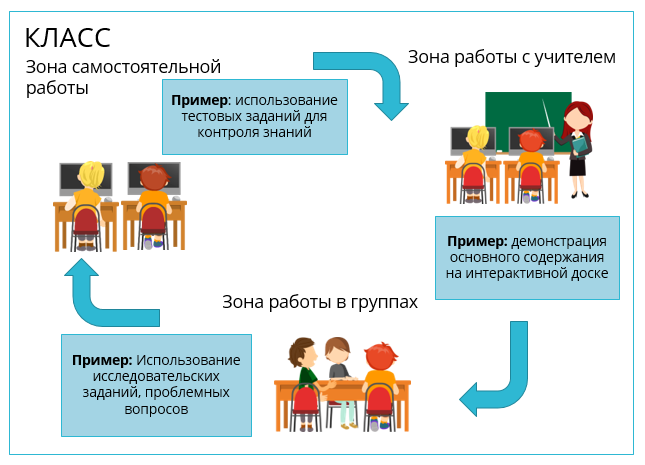 Зоны для работы на уроке:Зона самостоятельной работы с МЭШРабота с ресурсом мобильной электронной школы 7 класс «Алгебра» Занятие 6 « Многочлены» Интернет-урок 2 «Произведение одночлена и многочлена»Зона работы с учителемОбобщение и систематизация знаний: отработка алгоритма умножения одночлена на многочлен, применение его при решении уравнений и текстовых задачЗона работы в группахРешение упражнений на умножение одночлена на многочлен, решение уравнений и текстовых задачГруппы учащихся:Группа «Опережение». Сильные учащиеся, которые имеют 5 и сильные 4Группа «Норма». Средние учащиеся, имеют 4, но могут затрудняться при анализе задачи и составлении уравненияГруппа «Отставание». Слабые учащиеся, которые имеют проблемы с вычислениями, решением уравнений и задач.Этапы урокаПланируемый результат в областиУниверсальные учебные действия, предметные учебные действияОрганизационная частьЛичностные УУДВоспитание культуры организации рабочего пространства,осознанного и ответственного отношения к собственной деятельности. (Все группы)Этап 1Предметные УУДУмеют выполнять действия с натуральными числами.Выделяют и осознают то, что уже усвоено и что еще подлежит усвоению. (Группа «Опережение»)Пытаются выполнить  деление десятичной дроби на десятичную дробь. Формулируют правило деления. ( Группа «Норма», «Отставание»)Этап 1Регулятивные УУДРазвитие  познавательных интересов, учебных мотивов (Все группы)Этап 1Коммуникативные УУДУмение слушать и слышать друг друга; выражать свои мысли; адекватно использовать речевые средства аргументации своей позиции. ( Группа «Опережение»)Планирование  общих способов работы в группе;обмен знаниями между членами группы для принятия эффективных совместных решений;способность брать на себя инициативу в организации совместного действия (Группа «Опережение»)Этап 2Предметные УУДВыполняют деление десятичной дроби на десятичную дробь и решают  задачу по аналогии (Группа «Отставание»)Применяют знания и правила  деления десятичной дроби на десятичную дробь при решении задач и других заданий (Группа «Опережение»)Этап 2Регулятивные УУДКонтроль и оценка процесса и результатов деятельности; вносят коррективы и дополнения в способ своих действий. (Группа «Норма»)Этап 2Коммуникативные УУДПроявление  дисциплинированности, трудолюбия и упорства в достижении поставленных целей. ( Группа «Отставание»)Этап 2Личностные УУДУважительное отношение к товарищам, внимание к личности другого; готовность и способность вести диалог с другими людьми и достигать в нем взаимопонимания ( Группа «Отставание»)Этап 3Предметные УУДПрименяют знания и правила  деления десятичной дроби на десятичную дробь при решении задач и других заданий ( Группа «Норма», «Отставание»)Этап 3Регулятивные УУДКонтроль и оценка процесса и результатов деятельности. (Группа «Опережение») Этап 3Личностные УУДФормирование  ответственного отношения к учению (Все группы)Обобщение, рефлексияРегулятивные УУДКонтроль, оценка и самооценка процесса и результатов деятельности. (Все группы)Обобщение, рефлексияЛичностные УУДАдекватное   понимание причин  успеха/неуспеха в учебной деятельности. (Все группы)Обобщение, рефлексияКоммуникативные УУДВыражение  своих мыслей с достаточной полнотой и точностью. (Все группы)№ п/пЭтапы урокаВиды работ (фронтальная, групповая, индивидуальная)Деятельность учащихсяИнформационные ресурсы и инструментарий, которыми обеспечивается каждый этап урокаПримечания1Организационная частьФронтальнаяОбсуждение темы урока и правил работы на урокеСлушают учителяИнтерактивная доска с информацией о рабочих зонахМаршрутные листы для группОснова опорного конспектаОпорный конспект заполняется на протяжении всего урока2Работа в рабочих зонах Этап 1ГрупповаяГруппа  «Опережение» - Зона работы в группахГруппа  «Норма» – Зона самостоятельной работы с МЭШГруппа «Отставание» – Зона работы с учителемГруппа «Опережение»: выполняют задания на повторение из ресурсов МЭШ 5 класс «Математика» Занятие 2 «Натуральные числа» Интернет-урок 3 «Умножение и деление натуральных чисел», разделы:Вспоминаем:- название компонент при делении;- деление столбиком;- нахождение числа, которое в n раз больше (меньше) 2Работа в рабочих зонах Этап 1ГрупповаяГруппа  «Опережение» - Зона работы в группахГруппа  «Норма» – Зона самостоятельной работы с МЭШГруппа «Отставание» – Зона работы с учителемГруппа «Норма»: работают с ресурсами МЭШ5 класс «Математика» Занятие 15 «Десятичные дроби» Интернет-урок 5 «Умножение и деление десятичных дробей», разделы:Алгоритм деления десятичной дроби на десятичную дробь;частный случай деления на десятичную дробь — деление на 0,1 (задание  1);деление на десятичную дробь (задание 2);Применяем деление на десятичную дробь:Решение задач (задание 5,6)Составляют опорный конспект2Работа в рабочих зонах Этап 1ГрупповаяГруппа  «Опережение» - Зона работы в группахГруппа  «Норма» – Зона самостоятельной работы с МЭШГруппа «Отставание» – Зона работы с учителемГруппа «Отставание»: Разбирают новый материал , заполняют конспектИнтерактивная доска. Представлены: алгоритм деления на десятичную дробь, примеры, разобрано решение уравнений.Опорный конспект: заполняют по результатам обсуждения3Работа в рабочих зонах Этап 2ГрупповаяГруппа «Опережение» - Зона самостоятельной работы с МЭШГруппа «Норма»  –Зона работы с учителемГруппа «Отставание» – Зона работы в группеГруппа «Опережение»  : работают с ресурсами МЭШ5 класс «Математика» Занятие 15 «Десятичные дроби» Интернет-урок 5 «Умножение и деление десятичных дробей», разделы:- Изучаем алгоритмы деления десятичных дробей- Деление десятичных дробей;Деление десятичных дробей на 0,1; 0,01; 0,001 и т. д.Применяем деление: Решаем уравнения (колонка справа)Решение уравненийРешение задачОпорный конспект составляют самостоятельноВыполняют тренировочные упражнения из разделов:Деление десятичных дробей. Задание 1Деление десятичных дробей. Задание 2Деление десятичных дробей. Задание 4Деление десятичных дробей. Задание 6Задание с открытым ответом РефлексияПроверьте себяОтвет на ключевой вопрос занятия3Работа в рабочих зонах Этап 2ГрупповаяГруппа «Опережение» - Зона самостоятельной работы с МЭШГруппа «Норма»  –Зона работы с учителемГруппа «Отставание» – Зона работы в группеГруппа «Норма» - вместе с учителем обсуждают результаты предыдущего этапаРабота с опорным конспектом: Обсуждаем результаты, которые были получены при работе с ресурсами МЭШ3Работа в рабочих зонах Этап 2ГрупповаяГруппа «Опережение» - Зона самостоятельной работы с МЭШГруппа «Норма»  –Зона работы с учителемГруппа «Отставание» – Зона работы в группеГруппа «Отставание» -решение заданий и уравнений  в группе по образцуОбразец деления на десятичную дробь, решения уравненийКарточка с новыми упражнениями и уравнениями4Работа в рабочих зонах Этап 3ГрупповаяГруппа «Опережение». - Зона работы с учителемГруппа  «Норма»–Зона работы в группеГруппа  «Отставание»– Зона самостоятельной работы с МЭШГруппа “Опережение” обсуждение основных выводов урокаРабота с опорным конспектом, проверка правильности его заполнения, обсуждение результатов, полученных в практической части занятия4Работа в рабочих зонах Этап 3ГрупповаяГруппа «Опережение». - Зона работы с учителемГруппа  «Норма»–Зона работы в группеГруппа  «Отставание»– Зона самостоятельной работы с МЭШГруппа «Норма»: выполнение тренировочных и контролирующих заданий из МЭШ5 класс «Математика» Занятие 15 «Десятичные дроби» Интернет-урок 5 «Умножение и деление десятичных дробей»:Выполняют тренировочные упражнения из разделов:Деление десятичных дробей. Задание 1Деление десятичных дробей. Задание 2Деление десятичных дробей. Задание 4Деление десятичных дробей. Задание 6Задание с открытым ответом РефлексияПроверьте себя4Работа в рабочих зонах Этап 3ГрупповаяГруппа «Опережение». - Зона работы с учителемГруппа  «Норма»–Зона работы в группеГруппа  «Отставание»– Зона самостоятельной работы с МЭШГруппа  «Отставание» -выполнение заданий МЭШ5 класс «Математика» Занятие 15 «Десятичные дроби» Интернет-урок 5 «Умножение и деление десятичных дробей»:Выполняют тренировочные упражнения из разделов:Деление десятичных дробей. Задание 1Деление десятичных дробей. Задание 2Деление десятичных дробей. Задание 4Деление десятичных дробей. Задание 6Задание с открытым ответом РефлексияПроверьте себяОтвет на ключевой вопрос занятия5ОбобщениеФронтальная: обсуждаем опорный конспект (опорный конспект представляет учащийся из группы «Опережение»)На интерактивной доске поэтапно демонстрируется опорный конспект, учащиеся проверяют свой вариант Интерактивная доскаИнтерактивный опорный конспект (можно использовать слайды презентации)6Домашнее заданиеФронтальная – каждой группе назначаются свои упражнения из ресурсов МЭШ через матрицу назначения заданийСлушают учителя, сверяют с ресурсом чтобы убедиться, что верно понялиГруппа «Опережение»:1) Белая акула и акула-мако. 2) Задание с открытым ответом. Девочки взвешиваются (столбик справа); 3) Тренируемся: Деление десятичных дробей. Задание 3Группа  «Норма»: 1)  Решаем уравнения (столбик справа); 2) Деление десятичных дробей. Задание 3; 3) Ответ на ключевой вопрос занятияГруппа «Отставание»: 1)  Решаем уравнения (столбик справа); 2) Деление десятичных дробей.